Exercice N°1 : ( ) :Soit la fonction linéaire  f  tel que :  1) Calculer les images des réels  -  et  3 par la fonction f.2) Calculer les antécédents des réels -1 et 2 par la fonction f.3) Dans un repère (O, I, J ) , Tracer la représentation graphique ∆ de f.4) Vérifier, par calcul, si les points A ( 5 , 7 ) et B ( -  , ) appartiennent à ∆ ou non.5) Soit h une fonction linéaire tel que h (5) = 2  a/ Dans le même  repère ( O, I, J )  , Tracer la représentation graphique ∆’de  h.  b/ Déterminer le coefficient   a  de la fonction hExercice N°2 : ( ) :Soit  ∆ une  droite  du plan. Marquer  deux point distincts A et B de ∆ et un point C non  situé sur  ∆.             1)  a) Construire le point D image de C par la translation du vecteur      b) Soit  I  le milieu de  [AD] , montrer que 2) a) Construire le point E tel que       b) Montrer que  D est   le milieu de  [EB]3) a) Construire le point J tel que      b) Montrer que  .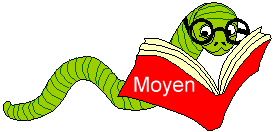                                                                                        BON TRAVAIL